Департамент образования Ивановской областиОбластное государственное бюджетное профессиональное образовательное учреждение«Ивановский энергетический колледж»методическая разработка занятия по дисциплине«Правовые основы профессиональной деятельности»Трудовая дисциплина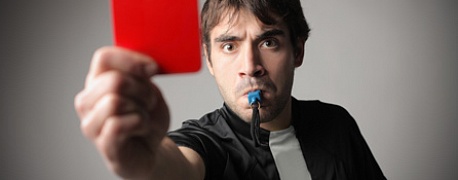                                                                   И.А. Фролова, преподаватель                                                                                   социально – экономических дисциплинИваново, 2015План урокаДисциплина:  Правовые основы профессиональной деятельностиКурс: 3Тема раздела: Труд и социальная защита.Тема урока: Трудовая дисциплина.Цели занятия:Учебные:Вторично осмыслить и закрепить уже известные знания о трудовой дисциплине, видах и порядке применения дисциплинарных взысканий, сформировать умения и навыки по их применению в решении профессиональных задач.ОК 4. Осуществлять поиск и использование информации, необходимой для эффективного выполнения профессиональных задач, профессионального и личностного развития.ОК 5. Использовать информационно-коммуникационные технологии в профессиональной деятельности.Развивающие:Способствовать развитию умений анализировать, выделять главное, сравнивать, делать выводы.ОК 2. Организовывать собственную деятельность, выбирать типовые методы и способы выполнения профессиональных задач, оценивать их эффективность и качество.ОК 3. Принимать решения в стандартных и нестандартных ситуациях и нести за них ответственность.ОК 8. Самостоятельно определять задачи профессионального и личностного развития, заниматься самообразованием, осознанно планировать повышение квалификации.ОК 9. Ориентироваться в условиях частой смены технологий в профессиональной деятельности.Воспитательные: Пробудить интерес к  самостоятельной деятельности по овладению знаниями, учить работать в группе, слушать и уважать чужое мнение. ОК 1. Понимать сущность и социальную значимость своей будущей профессии, проявлять к ней устойчивый интерес.ОК 6. Работать в коллективе и команде, эффективно общаться с коллегами, руководством, потребителями.ОК 7. Брать на себя ответственность за работу членов команды (подчиненных), результат выполнения заданий.ОК 10. Исполнять воинскую обязанность, в том числе с применением полученных профессиональных знаний (для юношей).Планируемые результаты учебного занятия: Умения:-анализировать и оценивать результаты и последствия деятельности (бездействия) с правовой точки зрения;-защищать свои права в соответствии с гражданским, гражданско-процессуальным и трудовым законодательством;- использовать нормативно-правовые документы, регламентирующие профессиональную деятельность.Знания: -основные положения Конституции Российской Федерации, действующие законодательные и иные нормативно-правовые акты, регулирующие правоотношения в процессе  профессиональной (трудовой) деятельности;-нормы дисциплинарной ответственности;-права и обязанности работников в сфере профессиональной деятельности;Тип урока: урок закрепления и совершенствования знаний, умений, навыков.Вид урока: анализ конкретных ситуаций (case-stady)Средства обучения: магнитно – меловая доска, персональный компьютер, раздаточный материал - кейсы,  электронная презентация для урока PowerPoint, информационные стенды, плакаты.Методы обучения:репродуктивныйпроблемно-поисковыйМеждисциплинарные связи: обществознание, информационные технологии в профессиональной деятельности.Методическое обеспечение и литература:ФЗ Трудовой кодекс Российской Федерации. – Москва: Проспект КноРус, 2014  Комментарий к трудовому кодексу Российской Федерации (постатейный), новая редакция О.В. Смирнов, М.О. Буянова, И.А. Костян, В.Г. Малов. 8 – е издание: стер. М: КноРус: 2010 – 276 с. Румынина В.В. Правовое обеспечение профессиональной деятельности: - Москва,  2011.В.Г. Еремин и др. ; рец.: А.В. Тотай, Г.П. Бабкин: Безопасность жизнедеятельности в энергетике. - М.: Академия, 2010Оробец В.М.: Трудовое право. - СПб.: Питер, 2010Под ред.: К.К. Гасанова, Ф.Г. Мышко: Трудовое право. - М.: ЮНИТИ-ДАНА : Закон и право, 2010Смоленский М.Б.: Трудовое право Российской Федерации. - Ростов н/Д: Феникс, 2010 Интернет ресурс «Garant.ru» - информационно правовой портал. Форма доступа: http://www.garant.ru. Ход урокаПреподаватель                                   Фролова И.А.№п/пСтруктурный элемент урока Время, мин.    Деятельность преподавателя Деятельность студентов1Организационная часть - 1 мин. Приветствует студентов. Проверяет готовность к занятию, явку студентов. Приветствуют преподавателя, готовятся к занятию. Староста отмечает отсутствующих.2Целеполагание и мотивация  – 4 мин. Формулирует тему урока, организует работу по совместному  целеполаганию на основе репродуктивного метода с  помощью постановки следующих вопросов: - кем по профессии вы будете после окончания колледжа?- какими качествами должен обладать техник - энергетик, работник электростанции? Какую цель мы  поставим сегодня? –  Корректирует ответы студентов, «подводит» к грамотной формулировке цели урока.Отвечают на вопросы преподавателя Предполагаемые ответы: – знать своё дело. - быть здоровым.- быть внимательным. – обладать знаниями.- соблюдать трудовую дисциплину.Предполагаемые ответы: – закрепить, повторить пройденное, - рассмотреть примеры из жизни.- научиться защищать свои права.- научиться самим разрешать жизненные ситуации. Осознают и принимают цели урокаОК1; ОК2; ОК103Актуализация опорных знаний: - 5 мин. Организует фронтальную работу на основе репродуктивного метода с использованием компьютерной презентации.Вопросы студентам:1.  Что такое дисциплина  труда?2.   В чём заключается дисциплинарная ответственность?3.  Какие проступки являются основанием для дисциплинарной ответственности?4.  Меры дисциплинарного взыскания.5.   В чём состоит порядок применения  дисциплинарных  взысканий?Воспроизводят, актуализируют  полученные ранее знания, вторично осмысливают и закрепляют информацию, дополняют ответы друг друга.ОК2; ОК54Работа по теме урока.Анализ конкретных ситуаций (case-stady) и  их обсуждение – 30 мин. Проводит инструктаж, организует работу в микрогруппах на основе проблемно-поискового метода с использованием нормативно-правовых источников, с последующим обсуждением. Задание студентам: проанализировать условия профессиональной ситуации - задания, распределить обязанности внутри микрогруппы, подготовить ответ, выбрать отвечающего.Кейс-ситуация №1Работник  Панин Андрей Сергеевич без уважительных причин на два часа опоздал на работу. По этому факту с него было взято письменное объяснение. В этот же день он демонстративно ушёл с работы на три часа раньше. Считая, что в течение рабочего дня Панин отсутствовал на рабочем месте без уважительных причин более четырёх часов, администрация уволила его за прогул.Задание:1. Внимательно прочитайте и проанализируйте текст ситуации. 2. Ответьте на вопросы:Правомерно ли решение администрации? Обоснуйте ответ. Какие этапы применения дисциплинарного взыскания – увольнения предусматривает Трудовой Кодекс РФ?5 марта 2012 года администрация муниципального унитарного предприятия «Горэлектросеть» установила, что сварщик Сергеев Алексей Иванович 26 августа 2011 года совершил прогул, и потребовала от него немедленных объяснений. Сергеев, ссылаясь на трудовой кодекс, отказался писать объяснение. Тогда директор предприятия объявил Сергееву выговор.Задание: 1. Внимательно прочитайте и проанализируйте текст ситуации.2. Ответьте на вопросы:Правомерно ли решение администрации? Обоснуйте ответ. Какие сроки применения дисциплинарного взыскания содержатся в законодательстве? 3. Оформите ответ группы.Кейс-ситуация №324 сентября сотрудник ООО «Гефест» Исаев Владимир Иванович отсутствовал на рабочем месте более четырех часов. На следующий день, 25 сентября, директор ООО «Гефест» вызвал Исаева к себе и объявил о применении к нему дисциплинарного взыскания в виде строгого выговора. Работник выразил несогласие с применением такой меры дисциплинарного взыскания и обратился в суд.Задание: 1. Внимательно прочитайте и проанализируйте текст ситуации.2. Ответьте на вопросы:Какие нормы Трудового кодекса РФ были нарушены сторонами?Какие существуют  виды дисциплинарных взысканий и каков порядок их наложения?3. Оформите ответ группы.Кейс-ситуация №4Мастер участка Рыбкин Иван Федорович совершил дисциплинарный проступок, опоздал на работу на 2 часа. Представитель работодателя потребовал от работника объяснение в письменной форме, в которой Рыбкин признал свою вину и пояснил, что подобное было в первый раз и больше не повторится. Директором предприятия ему был объявлен выговор. Через 6 месяцев работник написал заявление, попросив снять с него дисциплинарное взыскание. Однако директор завода отказал ему в этом, заявив, что у Рыбкина много мелких упущений, и снимать взыскание пока рано. Работник обратился к юристу. Задание:1. Внимательно прочитайте и проанализируйте текст ситуации.2. Ответьте на вопросы: Правомерен ли отказ работодателя о снятии дисциплинарного взыскания? Ответ обоснуйте.Какова процедура наложения выговора как дисциплинарного взыскания? 3. Оформите ответ группы.Работают в микрогруппах: распределяют роли внутри своей команды, исследуют и осмысливают информацию, сравнивают, выделяют главное, анализируют кейс-ситуацию. Используя нормативно-правовые источники, готовят ответы. Обобщают работу группы и делают вывод. Оформляют коллективный ответ. На этапе публичного озвучивания ответов задают перекрёстные вопросы по ситуациям-заданиям других микрогрупп.Предполагаемый дополнительный вопрос:  к кейс-ситуации №1Можно ли применить к работнику Панину два дисциплинарных взыскания?Предполагаемый дополнительный вопрос: к кейс-ситуации №2Какое взыскание в данном случае можно применить к работнику Сергееву?Предполагаемый дополнительный вопрос:к кейс-ситуации №3Как следует поступить директору ООО «Гефест»?Предполагаемый дополнительный вопрос: к кейс-ситуации №4Кто ещё на предприятии мог похлопотать о снятии дисциплинарного взыскания с работника Рыбкина?Тьютор анализирует работу микрогрупп, которые консультировал, определяет критерии выполнения заданий, озвучивает своё мнение, предлагает и обосновывает оценки. ОК2; ОК3;ОК4; ОК6; ОК7; ОК8; ОК5Подведение итогов. Рефлексия -3 мин.Организует фронтальную работу по обсуждению   итогов урока, его результативности, оценке деятельности студентов в микрогруппах, привлекая для этого тьютора. Задаёт вопросы студентам, возвращая их мысленно в начало урока:1. Какие цели мы с вами ставили в начале урока?2. Достигли ли мы их?3. Какие были трудности?4. Что хотелось бы ещё узнать?5. Какое значение имеют приобретённые сегодня знания и умения для вашей будущей профессиональной деятельности?Выставляет оценки.Осуществляют рефлексию  процесса занятия.Формулируют результат своей работы, сами оценивают её. Отвечают на вопросы преподавателя.Делают вывод по уроку: достигли ли цели, которые были поставлены ими в начале урока. ОК1;ОК2; ОК86Определение домашнего задания – 2 мин.Предлагает студентам на выбор  варианты домашнего задания разного уровня сложности.Выбирают домашнее задание с учётом своих индивидуальных возможностей.ОК2; ОК8